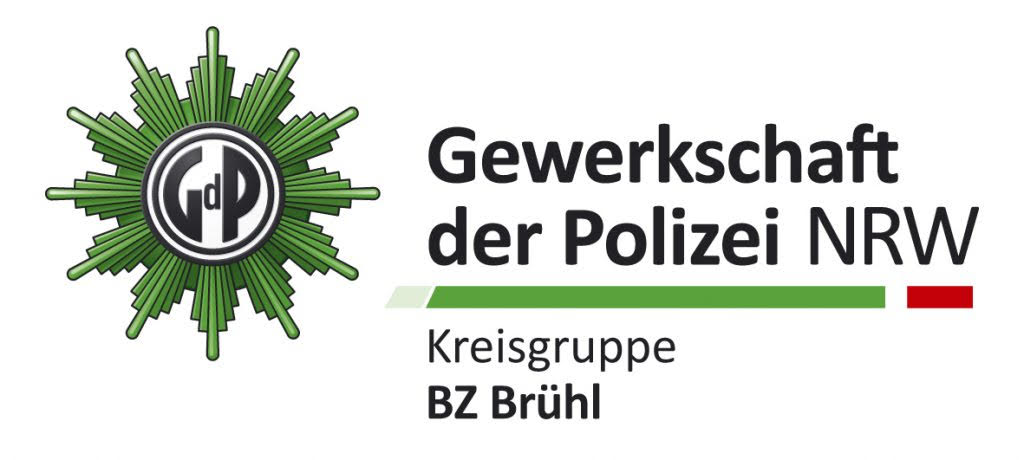 Mitgliederversammlung im BZ BrühlLiebe Kolleginnen und Kollegen,die Kreisgruppe BZ Brühl lädt ein zur Mitgliederversammlung 2022:			Donnerstag, 27.10.2022 um 16 Uhr			BZ Brühl			Rheinstr.200			50321 Brühl			Raum 065/066 (Wirtschaftsgebäude)Wir freuen uns auf Eure Teilnahme!Euer Vorstand